Publicado en Alicante el 18/10/2018 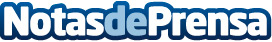 ‘Es el mejor momento para invertir en vivienda en Alicante’, mantienen en Yer RealtyLos datos oficiales del Ministerio de Fomento sobre las transacciones inmobiliarias ocurridas entre enero y junio de este año sin duda han avalado la decisión de los que compraron una vivienda en Alicante durante el primer semestre de 2018Datos de contacto:Yer Realtyhttps://yerrealty.com965 201 805Nota de prensa publicada en: https://www.notasdeprensa.es/es-el-mejor-momento-para-invertir-en-vivienda Categorias: Nacional Inmobiliaria Valencia Construcción y Materiales http://www.notasdeprensa.es